§4864.  Denial or refusal to renew license; disciplinary actionIn addition to the grounds enumerated in Title 10, section 8003, subsection 5‑A, paragraph A, the board may deny a license, refuse to renew a license or impose the disciplinary sanctions authorized by Title 10, section 8003, subsection 5‑A for:  [PL 2007, c. 402, Pt. R, §8 (NEW).]1.  Convictions. [PL 2007, c. 402, Pt. R, §8 (RP).]2.  Fraud. [PL 2007, c. 402, Pt. R, §8 (RP).]3.  Violation of drug laws.  Conviction of violation of any federal or state law regulating the possession, distribution or use of any narcotic drug or cannabis;[PL 1975, c. 477, §4 (NEW).]4.  Chronic use of drugs.  Chronic or habitual use of drugs;[PL 1975, c. 477, §4 (NEW).]5.  Insanity. [PL 1979, c. 291, §7 (RP).]5-A.  Mental illness.  A medical finding of mental incompetency;[PL 1979, c. 291, §8 (NEW).]6.  Certain prescriptions of narcotics.  Prescribing narcotic drugs for other than accepted therapeutic purposes;[PL 1975, c. 477, §4 (NEW).]7.  Malpractice. [PL 2007, c. 402, Pt. R, §8 (RP).]8.  Incompetence or gross negligence. [PL 2007, c. 402, Pt. R, §8 (RP).]9.  Cruelty to animals.  The performance of any inhumane or cruel act, as established by the board and by applicable civil and criminal laws and rules in the treatment or care of any animal;[PL 2005, c. 347, Pt. C, §2 (AMD).]10.  Permitting a veterinary technician to perform prohibited acts.  Permitting any licensed veterinary technician operating under the licensee's supervision to perform any act or operation other than that permitted under section 4866;[PL 2007, c. 402, Pt. R, §8 (AMD).]11.  Unprofessional conduct.  Unprofessional conduct, as defined in the rules of the board, includes, but is not limited to, the following:A.  Advertising in any manner considered by the board to be false, misleading or otherwise deemed unprofessional;  [PL 1975, c. 477, §4 (NEW).]B.  Knowingly making any false or fraudulent statement, written or oral, in connection with the practice of veterinary medicine;  [PL 1975, c. 477, §4 (NEW).]C.  Refusing to divulge to the board upon demand, the means, method, device or instrumentality used in the treatment of a disease, injury, ailment or infirmity of any animal; or  [PL 1997, c. 246, §22 (AMD).]D.  Fraud or dishonesty in the application or reporting of any test for disease in animals or making a false report of any contagious or infectious disease;  [PL 1975, c. 477, §4 (NEW).][PL 1997, c. 246, §22 (AMD).]12.  Unauthorized associations.  A veterinarian may practice only in an individual capacity under that veterinarian's own name or in association with a licensed practitioner of veterinary medicine or professional association.  For purposes of this subsection, a veterinarian who has an employment relationship with a corporation or other legal entity that provides a continuum of veterinary services and treatment, including, but not limited to, diagnostic laboratory, research and development services and health and import and export certification, is considered to be lawfully practicing under that veterinarian's own name as long as that veterinarian is individually accountable for conduct under that veterinarian's license.  The following are deemed unauthorized associations:A.    [PL 2015, c. 209, §16 (RP).]B.  Knowingly aiding and abetting in the practice of veterinary medicine any person not licensed to practice in this State;  [PL 1975, c. 477, §4 (NEW).]C.  The lending, leasing or in any other manner placing of one's license at the disposal of or in the service of any other person not licensed to practice veterinary medicine in this State; and  [PL 2007, c. 402, Pt. R, §8 (AMD).]D.  The continuance of a veterinarian directly or indirectly in the employ of or in association with any veterinarian after knowledge that such veterinarian is engaged in the violation of the provisions of this chapter;  [PL 2015, c. 488, §24 (AMD).][PL 2015, c. 488, §24 (AMD).]13.  Lack of sanitation.  Failure to maintain veterinary premises and equipment in a clean and sanitary condition as defined by the board in accordance with the sanitation provisions included in Title 7, section 3936; or[PL 2015, c. 488, §25 (AMD).]14.  Violation. [PL 2007, c. 402, Pt. R, §8 (RP).]15.  Controlled Substances Prescription Monitoring Program.  Failure to comply with the requirements of Title 22, section 7253.[PL 2015, c. 488, §26 (NEW).]SECTION HISTORYPL 1975, c. 477, §4 (NEW). PL 1977, c. 78, §187 (AMD). PL 1977, c. 694, §641 (AMD). PL 1979, c. 291, §§7-9 (AMD). PL 1993, c. 404, §A9 (AMD). PL 1997, c. 246, §§21-23 (AMD). PL 1999, c. 547, §B70 (AMD). PL 1999, c. 547, §B80 (AFF). PL 2003, c. 251, §§5-7 (AMD). PL 2005, c. 347, §C2 (AMD). PL 2007, c. 402, Pt. R, §8 (AMD). PL 2011, c. 594, §1 (AMD). PL 2015, c. 209, §16 (AMD). PL 2015, c. 488, §§24-26 (AMD). The State of Maine claims a copyright in its codified statutes. If you intend to republish this material, we require that you include the following disclaimer in your publication:All copyrights and other rights to statutory text are reserved by the State of Maine. The text included in this publication reflects changes made through the First Regular and Frist Special Session of the 131st Maine Legislature and is current through November 1, 2023
                    . The text is subject to change without notice. It is a version that has not been officially certified by the Secretary of State. Refer to the Maine Revised Statutes Annotated and supplements for certified text.
                The Office of the Revisor of Statutes also requests that you send us one copy of any statutory publication you may produce. Our goal is not to restrict publishing activity, but to keep track of who is publishing what, to identify any needless duplication and to preserve the State's copyright rights.PLEASE NOTE: The Revisor's Office cannot perform research for or provide legal advice or interpretation of Maine law to the public. If you need legal assistance, please contact a qualified attorney.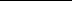 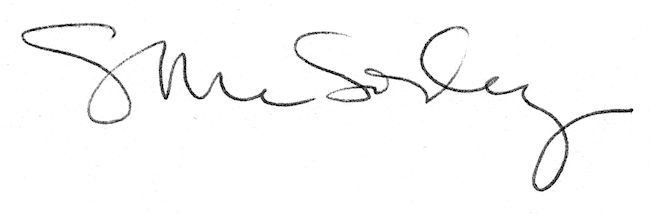 